世界知识产权组织成员国大会第五十三届系列会议2014年5月8日和9日，日内瓦统一编排并加说明的议程经成员国大会通过导　言本文件以统一编排的方式列出各大会和其他机构(列于文件A/53/INF/1)的会议议程项目草案，即：当某事项涉及的大会或其他机构不止一个时，该事项统一列为一个议程项目。对每一议程项目均加注说明。每个项目下介绍以下内容：有关的大会和其他机构，主持人(根据《世界知识产权组织总议事规则》第42条)，预备文件(如有的话)。议程项目表会议开幕通过议程任命总干事审议召集一次通过外观设计法条约的外交会议通过报告会议闭幕统一编排并加说明的议程议程第1项	会议开幕有关大会和其他机构：	全 部主持人：	大会主席文　件：A/53/INF/1(一般信息 )议程第2项	通过议程有关大会和其他机构：	全 部主持人：	大会主席文　件：本文件议程第3项	任命总干事有关大会和其他机构：	全 部主持人：	大会主席文　件：A/53/2(任命总干事 )
WO/GA/45/1(任命总干事的条件 )
WO/GA/45/3(总干事连任条件工作组的报告 )议程第4项	审议召集一次通过外观设计法条约的外交会议有关大会和其他机构：	大 会主持人：	大会主席文　件：WO/GA/45/2(关于召集一次通过外观设计法条约的外交会议的事项 )议程第5项	通过报告有关大会和其他机构：	全 部主持人：	大会主席文　件：各份报告草案议程第6项	会议闭幕有关大会和其他机构：	全 部主持人：	大会主席文　件：无[文件完]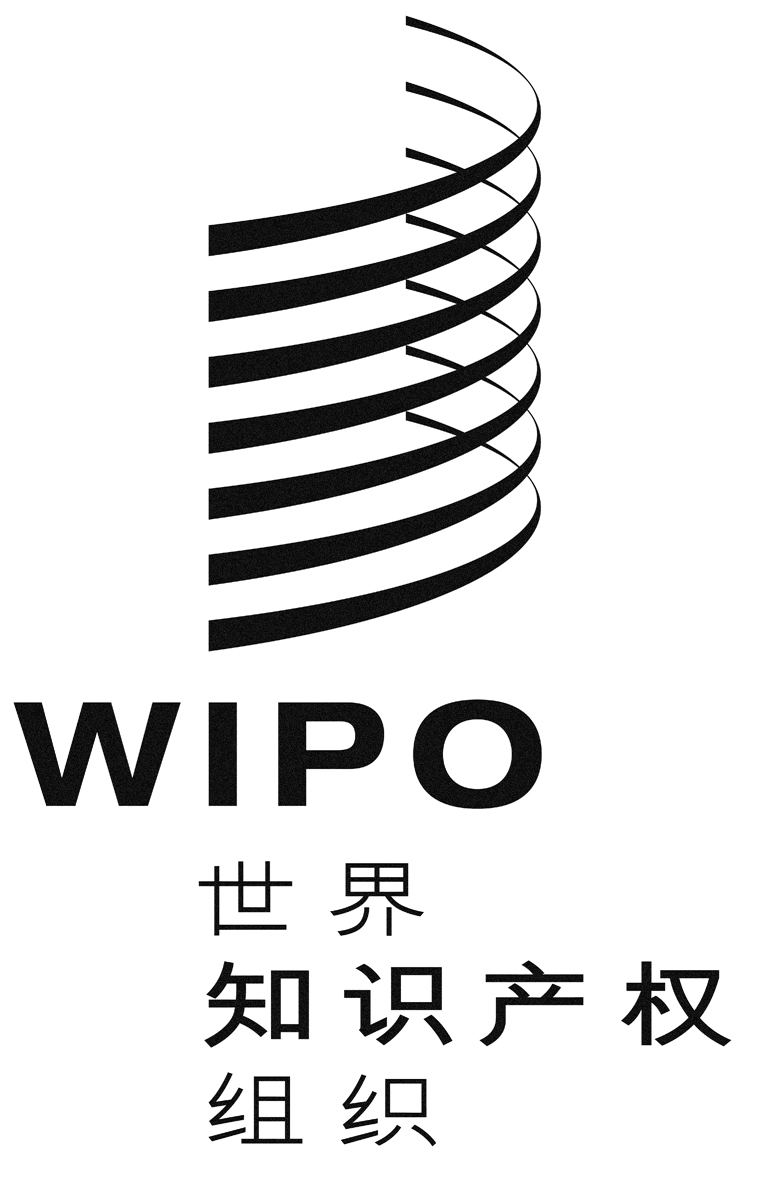 CA/53/1A/53/1A/53/1原 文：英文原 文：英文原 文：英文日 期：2014年5月9日  日 期：2014年5月9日  日 期：2014年5月9日  